WHAT CAREER LIVE? / WHAT UNIVERSITY LIVE? VIRTUAL EVENT – 17TH MARCH 2021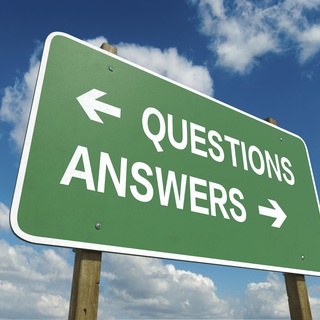 STUDENT PANEL Q AND A webinarWhy do a degree? “It has always been ingrained in me ...need a degree to get into the industry...I have always been set on it (football business)My father said do something you enjoy...Universities are a good opportunity to learn more about an industry and for networking...”“ You grow up with the idea...I needed a degree for my law profession...”“University has given me a clear path for me to get on my journey...my 6th form encouraged me...”Why your particular degree/institution? (with tips)Henry Davies – “UCFB (University Campus of Football Business) are specialised in football degrees – only place I think! I have also met lots of famous people, managers and players! I got an unconditional offer so being based in a stadium too, it was not a tough decision!”Barbara – “Kingston University appealed to me for a few reasons including the wide variety of facilities...”Anotidaishe Manjanja – “Hull University – I didn’t know exactly where Hull was but when I experienced the campus, got that personal touch and imagined myself studying there, I applied...”Eloise – “ I attended many open days...went to a minimum of 7 Universities but chose the University of Law (Bristol campus) and am glad I did...also, don’t go where your friends are going!...you have got to where is best for you...you can still keep in touch with your friends...I have a best friend in Nottingham and we are still best friends!”Koshesai Fundira – “ The courses they offered also offered great subject options which appealed to me...collect as many prospectuses as you can!...attend open days and careers events”More tips when starting University (including any clubs joined)Henry - “ Chuck yourself in at the deep end...it has been the first time I have had to fill in my time...I have joined several societies now...the Golf Society is one...I am interested in many other sports, not just football!”Barbara – “ Just mingle!...I was a member of the Ladies Football team!”Anotidaishe – “ Get yourself stuck in as Henry said...do the extra good stuff and as early as you can...I am currently President of the Law Society at University...and a member of the Drama Society too...”Eloise – “ Put yourself out there...I was not keen on clubbing at first but ended up liking it!...I had to think of other things apart from my degree course...did yoga and played netball...”Koshesai – “ Everyone is in the same boat in the 1st year but ask for names...be brave!...I have a different group of friends for different things...and now live with friends in the year above me...I am a member of the African and Caribbean Society as well as the Zimbabwean Society, as I am from Zimbabwe”               *************************************************************AMANDA WATSONCAREERS ADVISERMARCH 2021